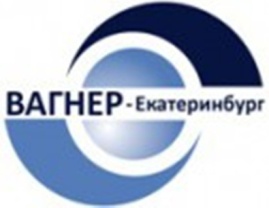 ПРАЙС-ЛИСТПРАЙС-ЛИСТПРАЙС-ЛИСТПРАЙС-ЛИСТПРАЙС-ЛИСТПРАЙС-ЛИСТПРАЙС-ЛИСТПроизводство и поставки систем обратного осмоса марки «Вагнер» оптом и в розницуПроизводство и поставки систем обратного осмоса марки «Вагнер» оптом и в розницуПроизводство и поставки систем обратного осмоса марки «Вагнер» оптом и в розницуПроизводство и поставки систем обратного осмоса марки «Вагнер» оптом и в розницуПроизводство и поставки систем обратного осмоса марки «Вагнер» оптом и в розницуПроизводство и поставки систем обратного осмоса марки «Вагнер» оптом и в розницуПроизводство и поставки систем обратного осмоса марки «Вагнер» оптом и в розницу№ п\пНаименованиеПроизводительность л/часПотребляемая мощность, кВтГабариты, L*B*H, ммОптовая цена руб./шт. Рекомендуемая розничная цена руб./шт.Системы обратного осмоса «Вагнер» в автоматическом режимеСистемы обратного осмоса «Вагнер» в автоматическом режимеСистемы обратного осмоса «Вагнер» в автоматическом режимеСистемы обратного осмоса «Вагнер» в автоматическом режимеСистемы обратного осмоса «Вагнер» в автоматическом режимеСистемы обратного осмоса «Вагнер» в автоматическом режимеСистемы обратного осмоса «Вагнер» в автоматическом режимеСистема обратного осмоса Вагнер 1251251780х510х128589 000,00110 000,00Система обратного осмоса Вагнер 2502501,2780х510х128594 000,00115 000,00Система обратного осмоса Вагнер 5005001,2780х510х1285120 000,00140 000,00Система обратного осмоса Вагнер 100010001,4780х620х1285220 000,00250 000,00Система обратного осмоса Вагнер 160016001,41200*750*1800321 000,00390 000,00Система обратного осмоса Вагнер 4000400041400*1100*1800480 000,00576 000,00Система обратного осмоса Вагнер 5000500041400*1100*1800630 000,00756 000,00Система обратного осмоса Вагнер 1000010000113500*1100*18001 250 000,001 500 000,00Система обратного осмоса Вагнер 1500015000153500*1100*20002 000 000,002 400 000,00Системы обратного осмоса «Вагнер» в ручном режимеСистемы обратного осмоса «Вагнер» в ручном режимеСистемы обратного осмоса «Вагнер» в ручном режимеСистемы обратного осмоса «Вагнер» в ручном режимеСистемы обратного осмоса «Вагнер» в ручном режимеСистемы обратного осмоса «Вагнер» в ручном режимеСистемы обратного осмоса «Вагнер» в ручном режимеСистема обратного осмоса Вагнер 125Р1251780х510х128586 723,0095 396,00Система обратного осмоса Вагнер 250Р2501,2780х510х128591 926,00105 520,00Система обратного осмоса Вагнер 500Р5001,2780х510х1285117 849,00129 334,00Система обратного осмоса Вагнер 1000Р10001,4780х620х1285210 625,00260 287,00Система обратного осмоса Вагнер 1600Р16001,41200*750*1800302 570,00332 827,00Система обратного осмоса Вагнер 2000Р20002,21200*750*1800359 143,00395 058,00
* Отличие автоматических систем обратного осмоса «ВАГНЕР» от ручного управления эконом-класса заключается в том, что краны на входе и выходе, а также режим промывки мембран будет осуществляться в ручном режиме.
* Мембранные установки при необходимости комплектуются: ёмкостями различного объёма, автоматическими фильтрами, ультрафиолетовыми стерилизаторами, насосными станциям и другим необходимым для комплектации промышленных станций водоочистки оборудованием.
* Производство систем обратного осмоса свыше 2500 л/час, изготавливаются под заказ на основании показателей качества воды.
* Отличие автоматических систем обратного осмоса «ВАГНЕР» от ручного управления эконом-класса заключается в том, что краны на входе и выходе, а также режим промывки мембран будет осуществляться в ручном режиме.
* Мембранные установки при необходимости комплектуются: ёмкостями различного объёма, автоматическими фильтрами, ультрафиолетовыми стерилизаторами, насосными станциям и другим необходимым для комплектации промышленных станций водоочистки оборудованием.
* Производство систем обратного осмоса свыше 2500 л/час, изготавливаются под заказ на основании показателей качества воды.
* Отличие автоматических систем обратного осмоса «ВАГНЕР» от ручного управления эконом-класса заключается в том, что краны на входе и выходе, а также режим промывки мембран будет осуществляться в ручном режиме.
* Мембранные установки при необходимости комплектуются: ёмкостями различного объёма, автоматическими фильтрами, ультрафиолетовыми стерилизаторами, насосными станциям и другим необходимым для комплектации промышленных станций водоочистки оборудованием.
* Производство систем обратного осмоса свыше 2500 л/час, изготавливаются под заказ на основании показателей качества воды.
* Отличие автоматических систем обратного осмоса «ВАГНЕР» от ручного управления эконом-класса заключается в том, что краны на входе и выходе, а также режим промывки мембран будет осуществляться в ручном режиме.
* Мембранные установки при необходимости комплектуются: ёмкостями различного объёма, автоматическими фильтрами, ультрафиолетовыми стерилизаторами, насосными станциям и другим необходимым для комплектации промышленных станций водоочистки оборудованием.
* Производство систем обратного осмоса свыше 2500 л/час, изготавливаются под заказ на основании показателей качества воды.
* Отличие автоматических систем обратного осмоса «ВАГНЕР» от ручного управления эконом-класса заключается в том, что краны на входе и выходе, а также режим промывки мембран будет осуществляться в ручном режиме.
* Мембранные установки при необходимости комплектуются: ёмкостями различного объёма, автоматическими фильтрами, ультрафиолетовыми стерилизаторами, насосными станциям и другим необходимым для комплектации промышленных станций водоочистки оборудованием.
* Производство систем обратного осмоса свыше 2500 л/час, изготавливаются под заказ на основании показателей качества воды.
* Отличие автоматических систем обратного осмоса «ВАГНЕР» от ручного управления эконом-класса заключается в том, что краны на входе и выходе, а также режим промывки мембран будет осуществляться в ручном режиме.
* Мембранные установки при необходимости комплектуются: ёмкостями различного объёма, автоматическими фильтрами, ультрафиолетовыми стерилизаторами, насосными станциям и другим необходимым для комплектации промышленных станций водоочистки оборудованием.
* Производство систем обратного осмоса свыше 2500 л/час, изготавливаются под заказ на основании показателей качества воды.
* Отличие автоматических систем обратного осмоса «ВАГНЕР» от ручного управления эконом-класса заключается в том, что краны на входе и выходе, а также режим промывки мембран будет осуществляться в ручном режиме.
* Мембранные установки при необходимости комплектуются: ёмкостями различного объёма, автоматическими фильтрами, ультрафиолетовыми стерилизаторами, насосными станциям и другим необходимым для комплектации промышленных станций водоочистки оборудованием.
* Производство систем обратного осмоса свыше 2500 л/час, изготавливаются под заказ на основании показателей качества воды.